Thema-avondvoor de hele gemeente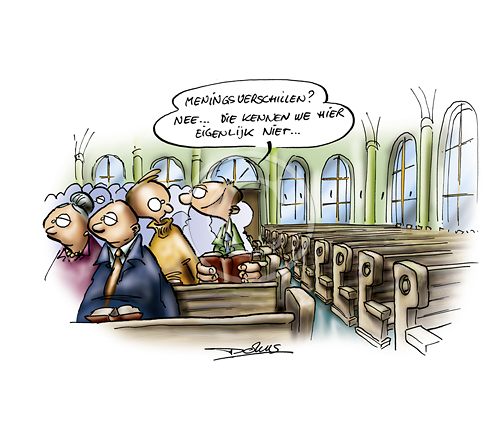 Hoe gaan we om met onderlinge verschillen in de gemeente?Inleider: Ds. E. van den Ham uit ZoetermeerUitgangspunt : Elkaar aanvaarden zoals ook Christus ons aanvaard heeftRomeinen 5:1-7Situatie in de gemeente:Wat zien we als duidelijke onderlinge verschillen?Hoe gaan we om met deze onderlinge verschillen?Wat is er zo moeilijk of verkeerd in de onderlinge verschillen?Delen van gedachten en gevoelensSamen verder Onze visie en missie “Vissen&Volgen”. Hoe kunnen we onderlinge verhoudingen verbeteren?Welke wegen zijn begaanbaar?Is ‘mixed economy’ een werkbaar model in onze (dorps)gemeente?(Mixed economy betekent dat je meerdere vormen van kerk-zijn binnen de structuur en organisatie van de ene kerk doet. Ds. Van de Ham is hiermee bekend in zijn gemeente te Zoetermeer)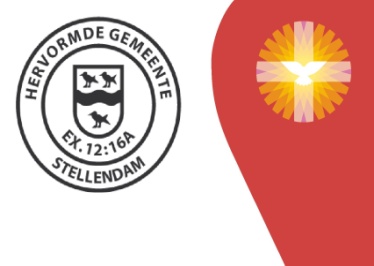 